ПРИЛОЖЕНИЕ № 2к постановлению администрациимуниципального образования 							«Карсунский район»Ульяновской областиот 29.03.2023 № _289                                                                 СХЕМА дислокации дорожных знаков и дорожной разметки по ул. Молодежная с. Таволжанка Карсунского района Ульяновской области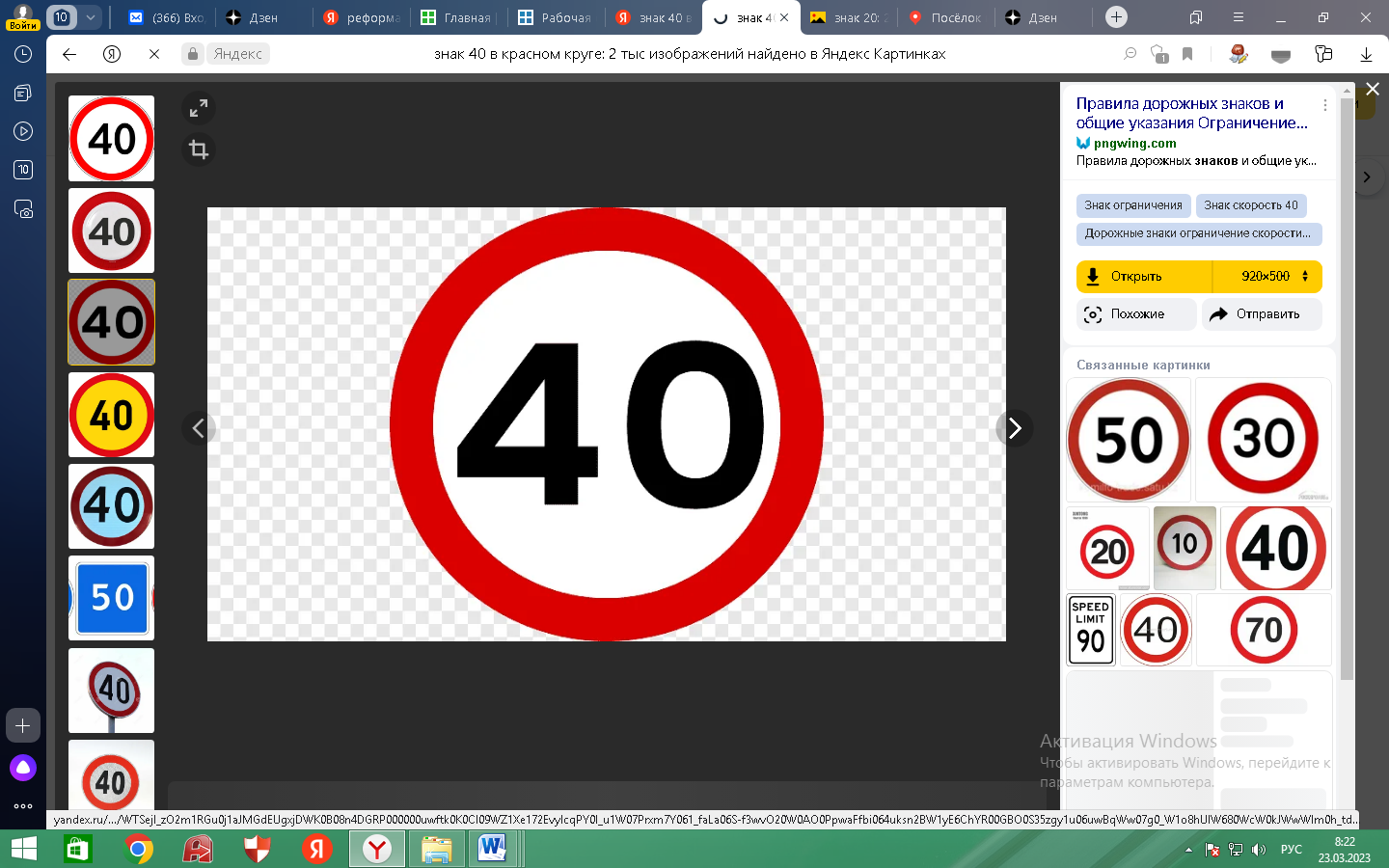 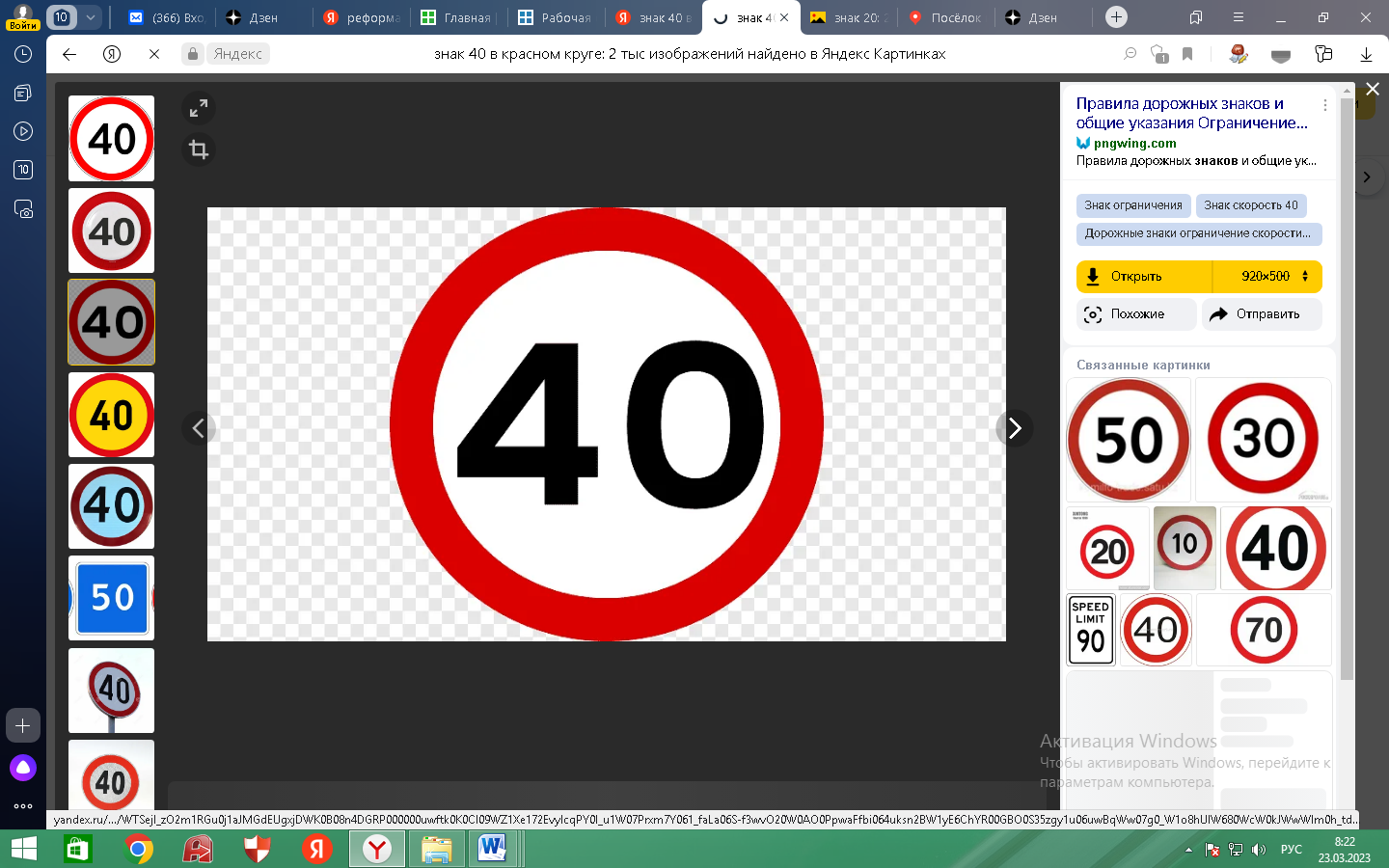 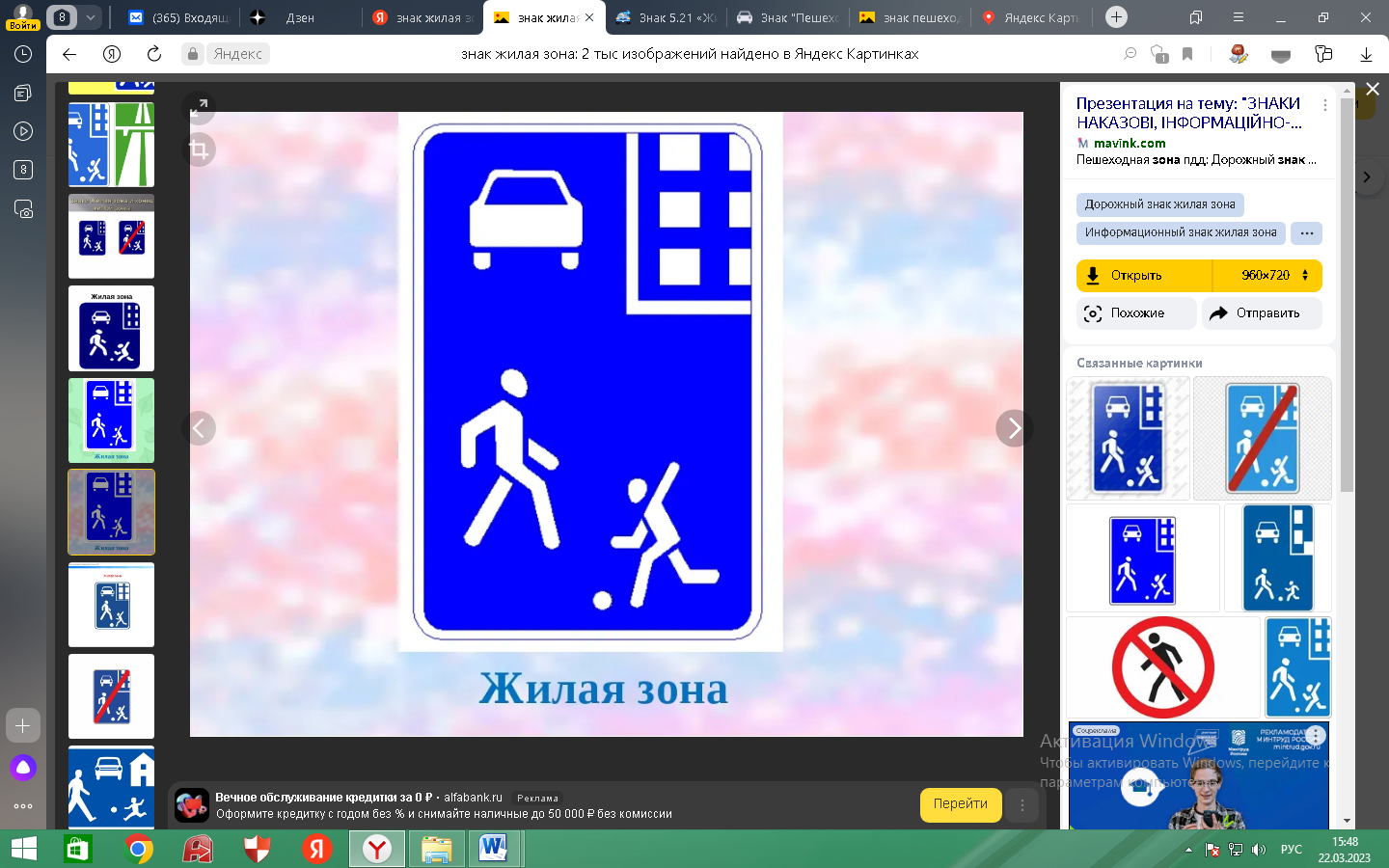 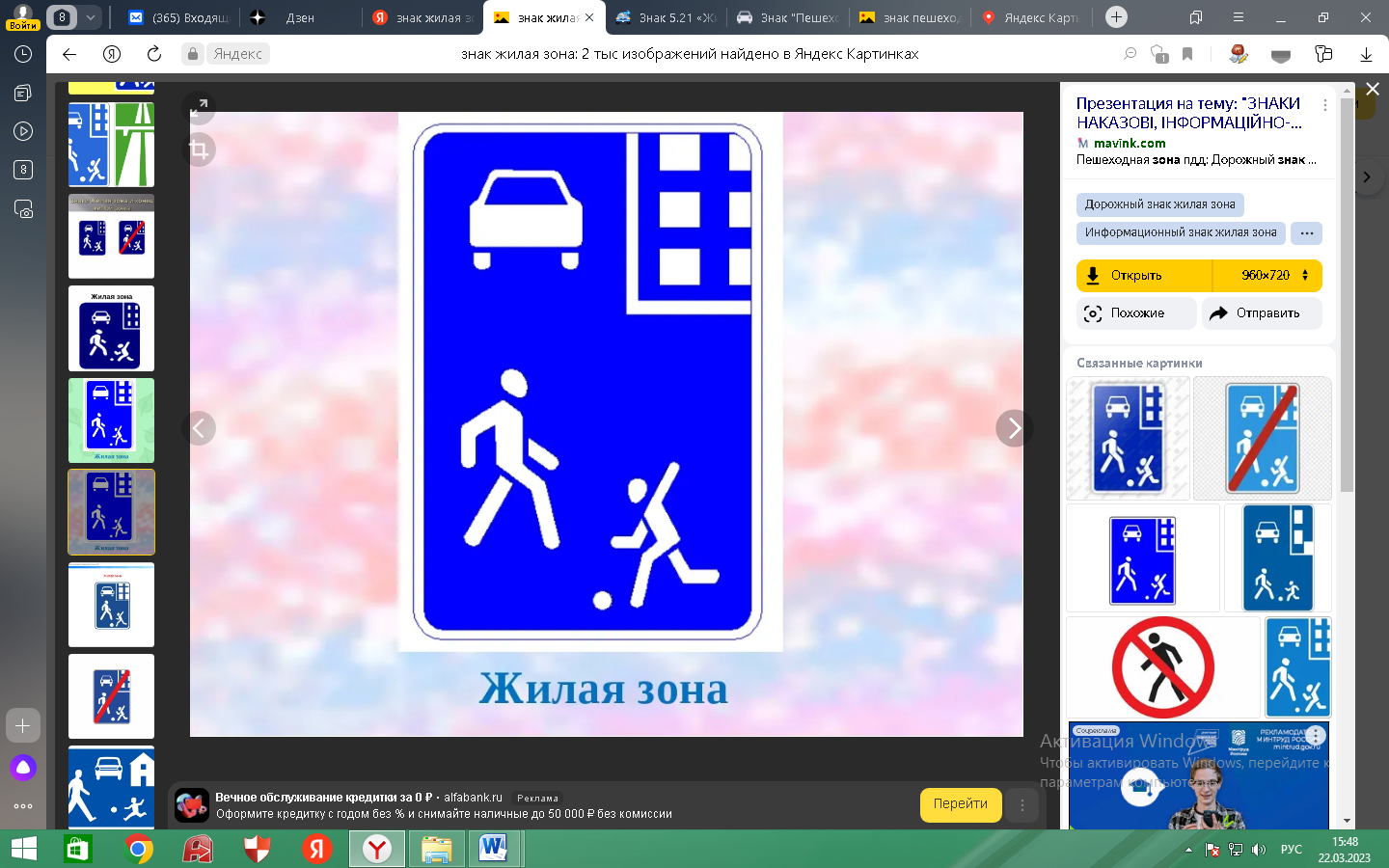 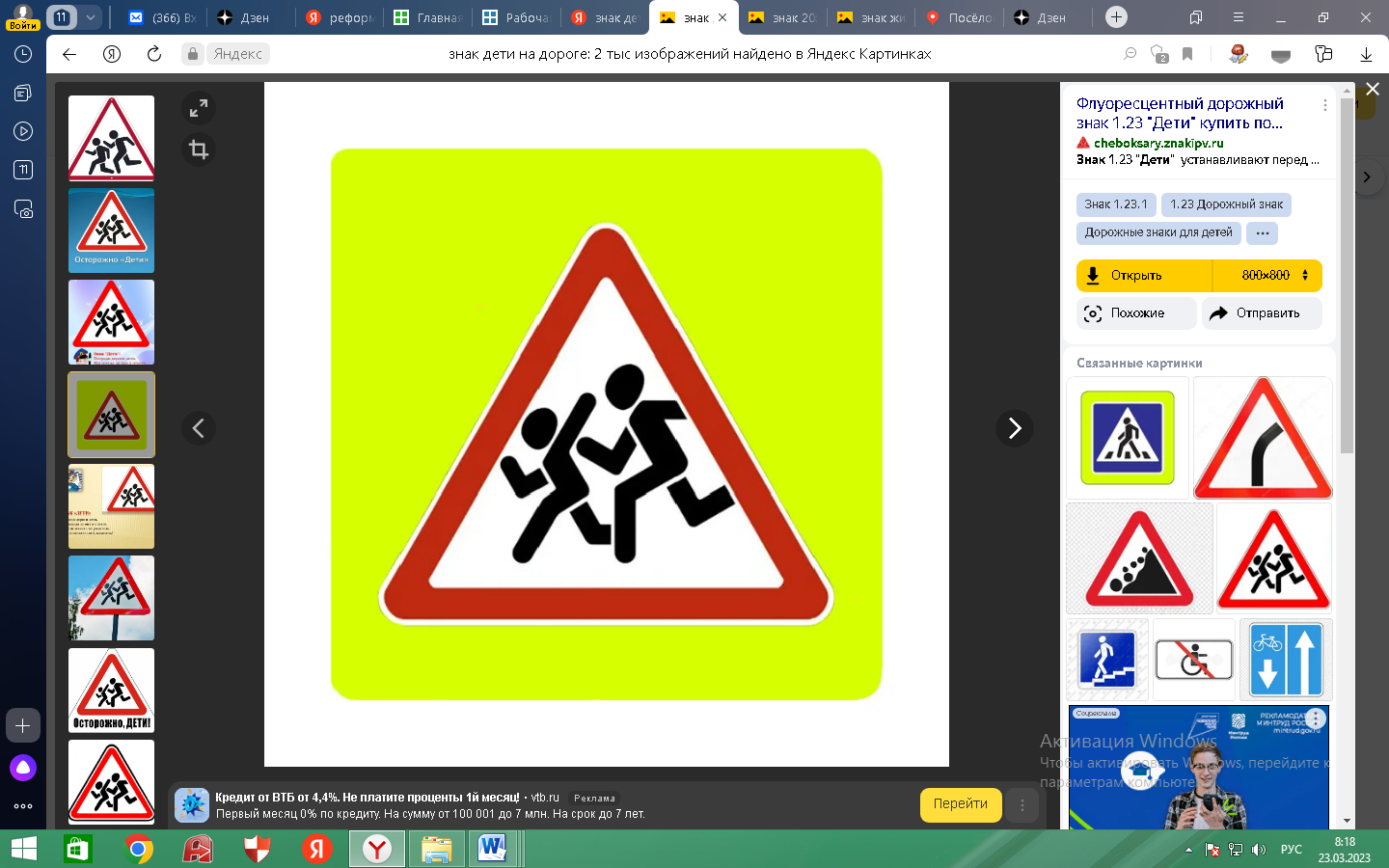 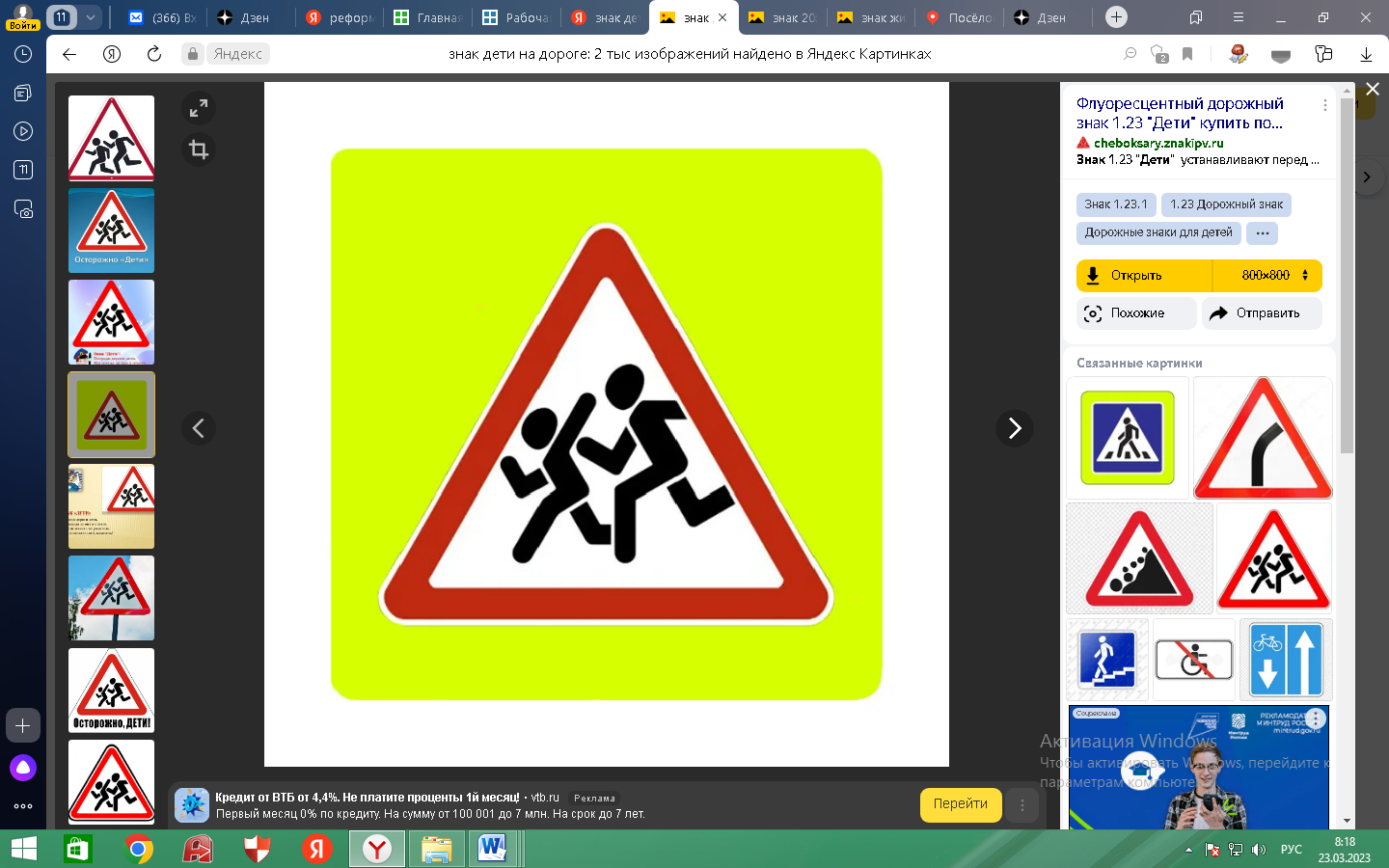 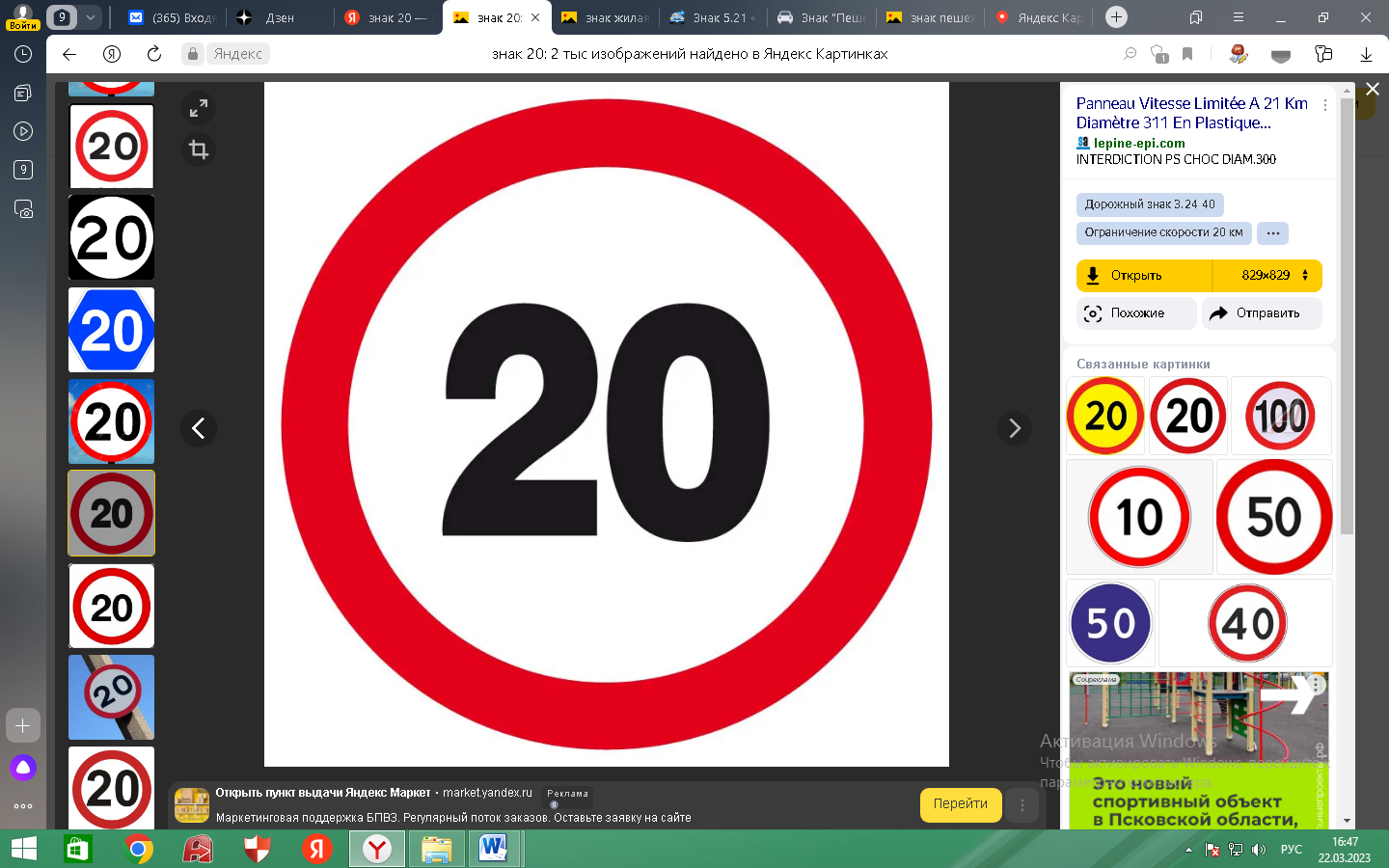 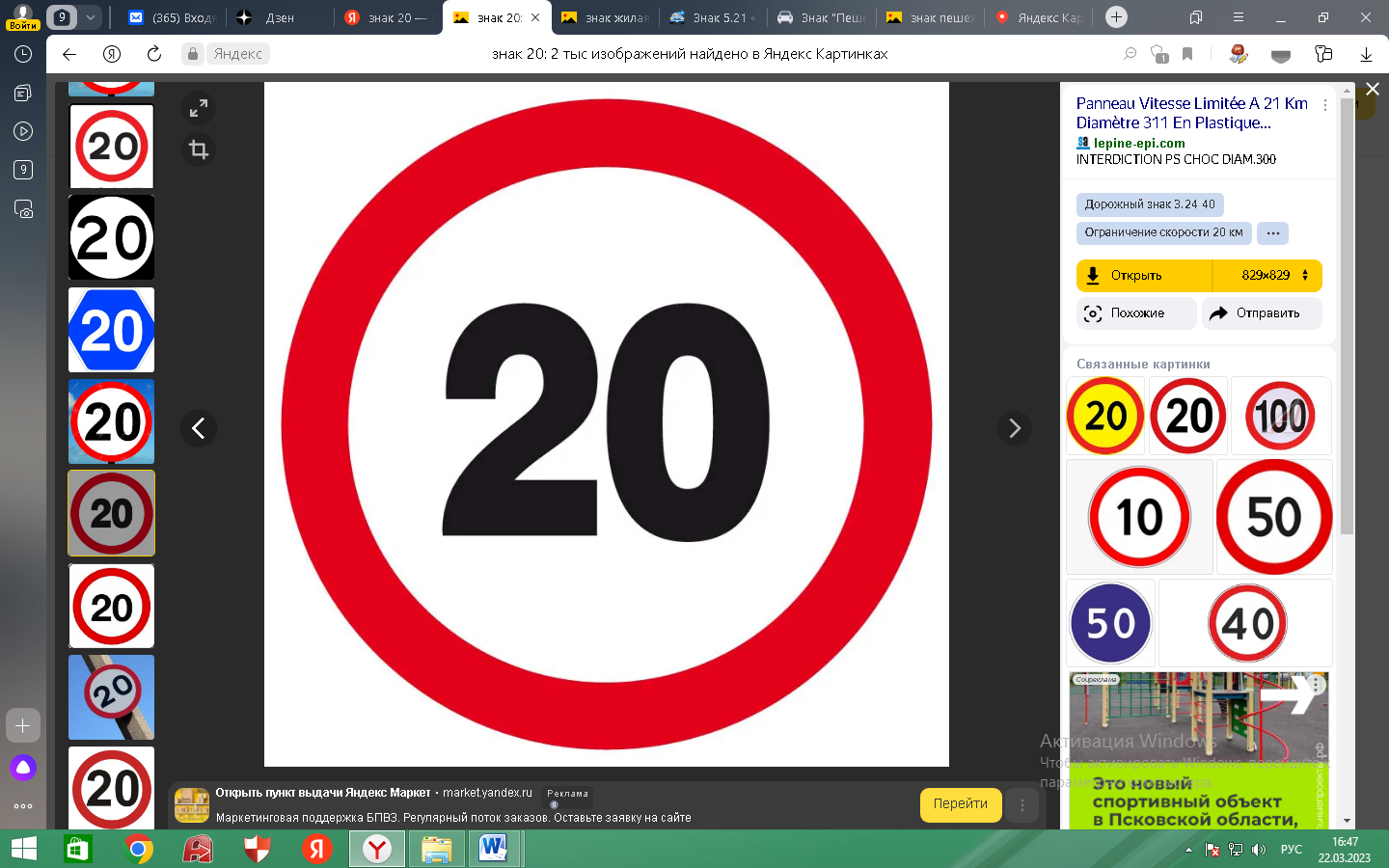 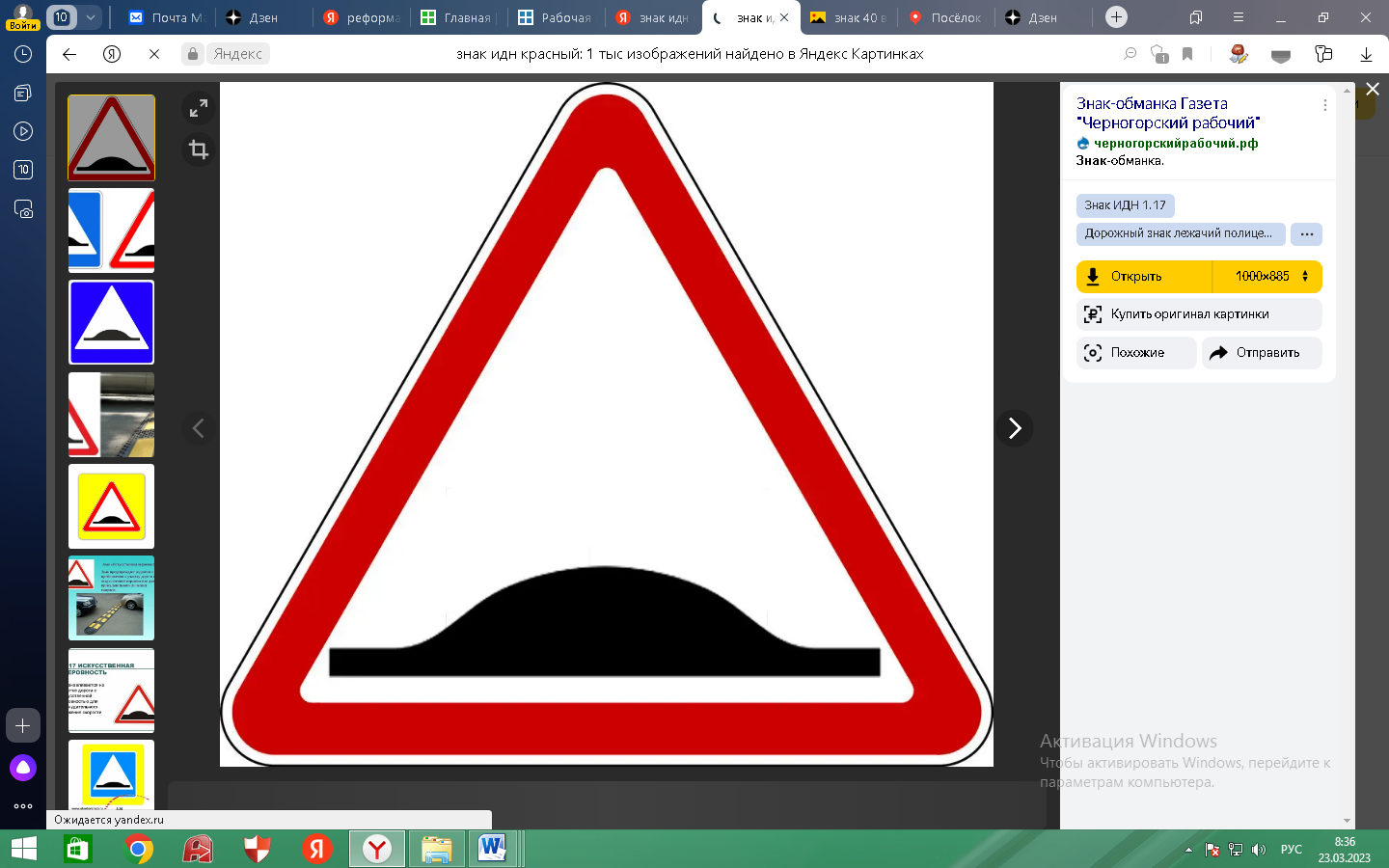 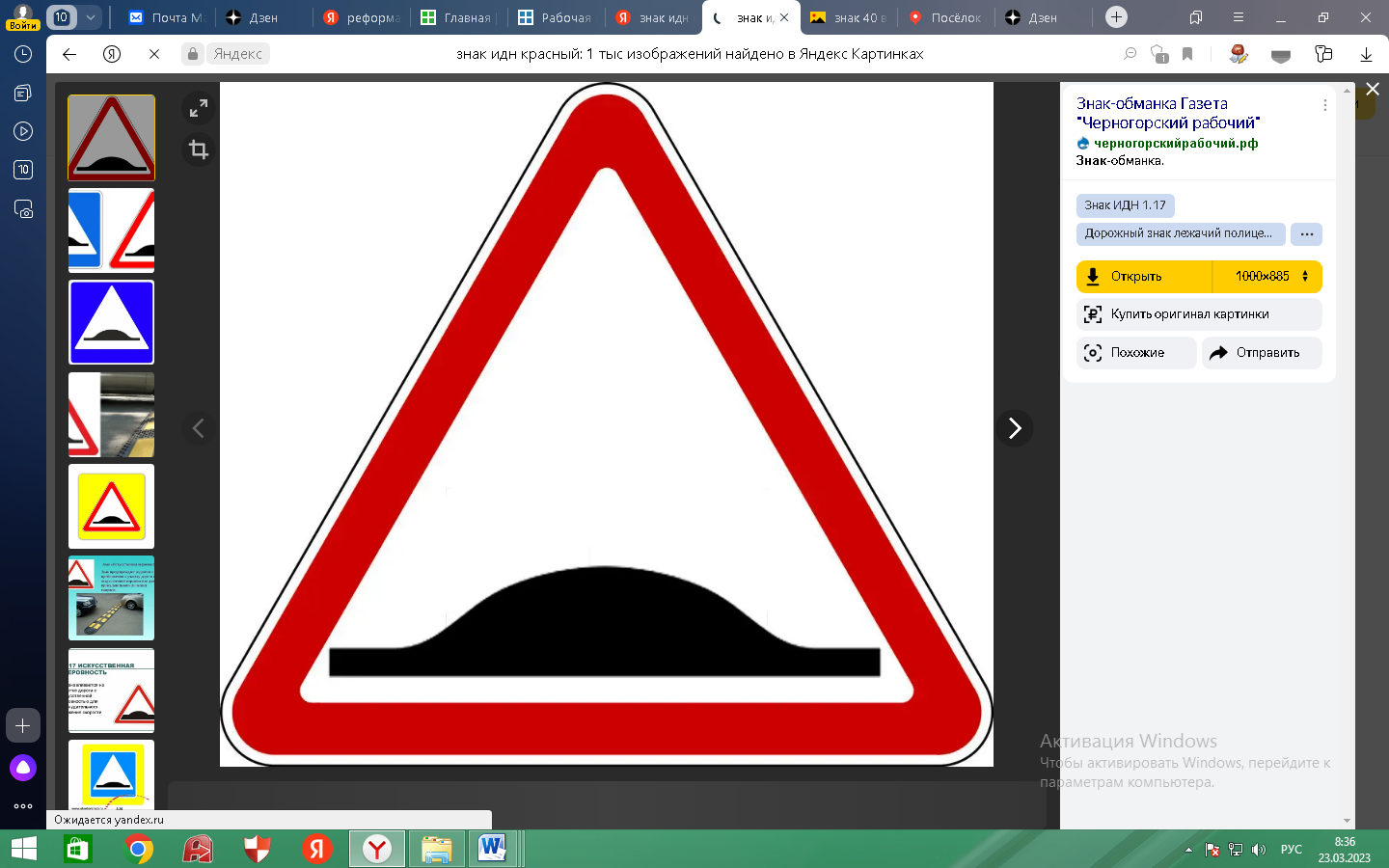 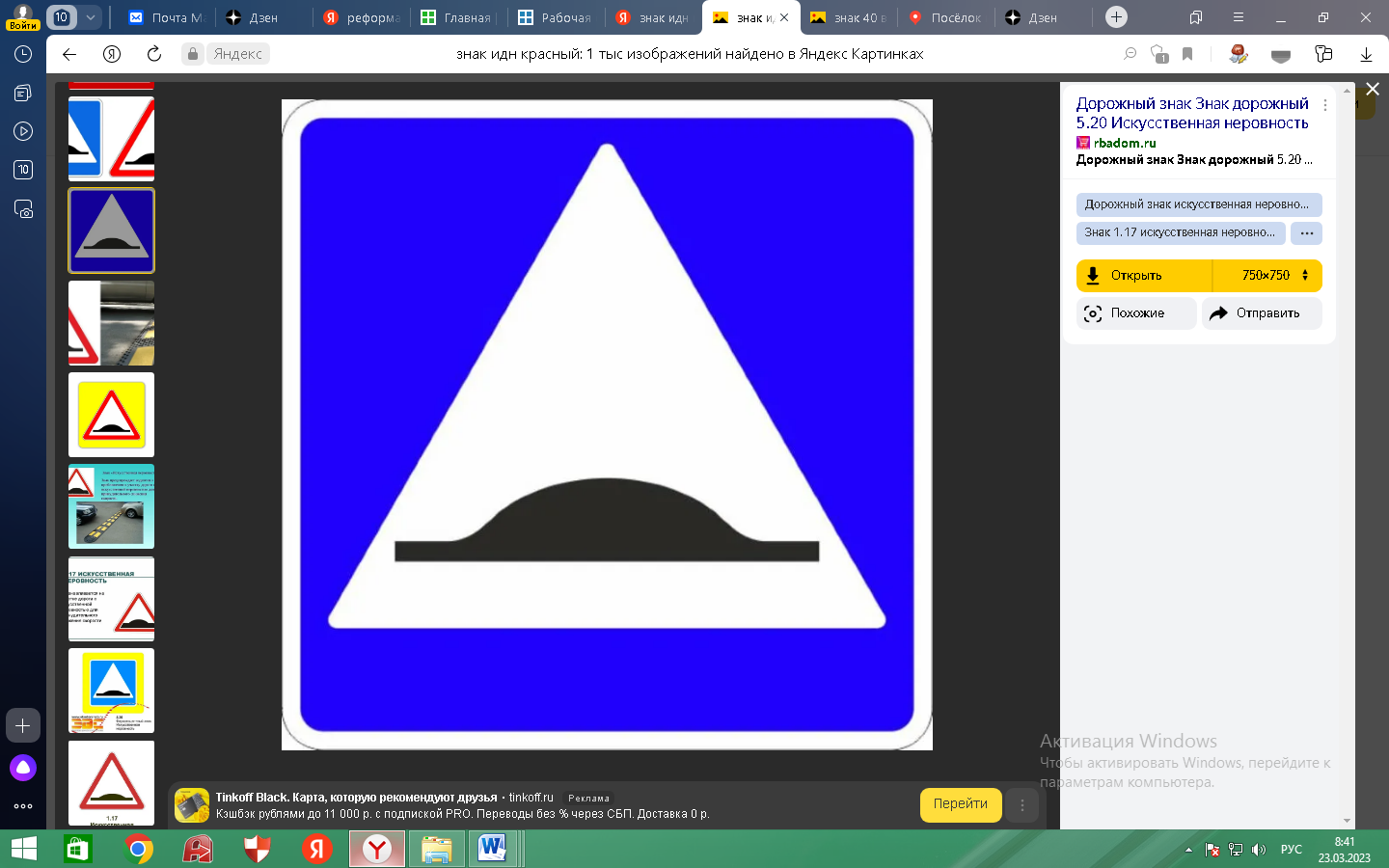 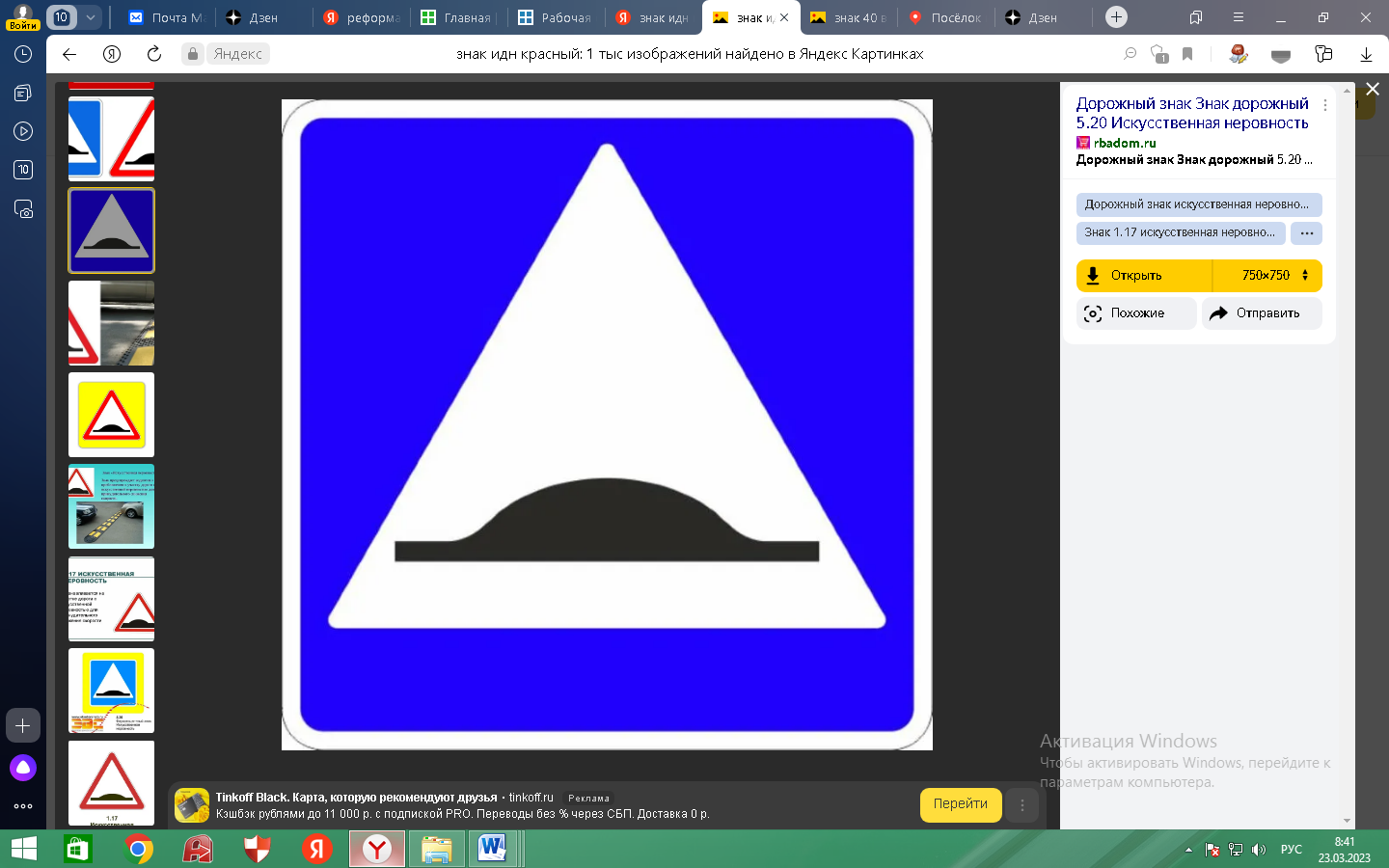 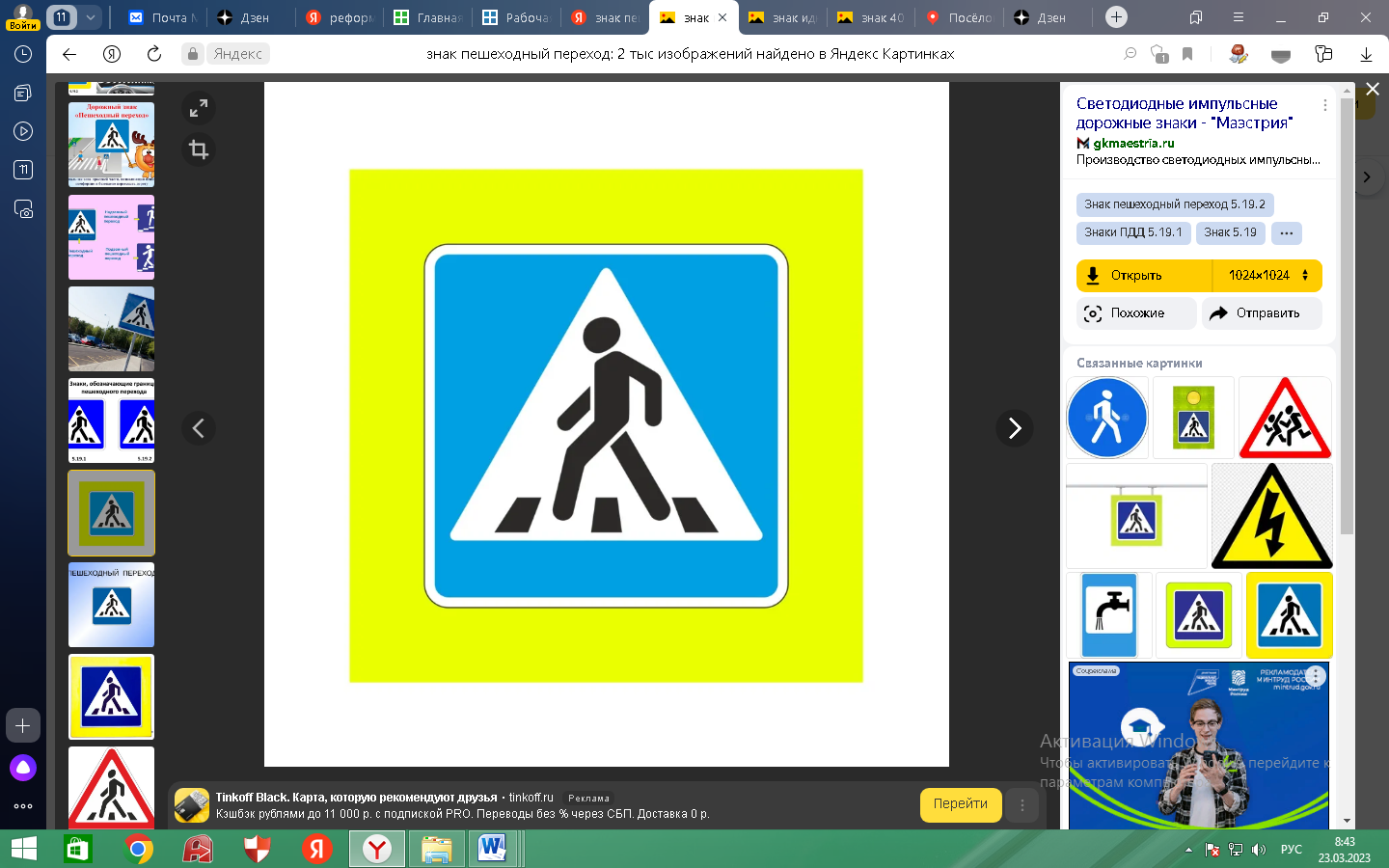 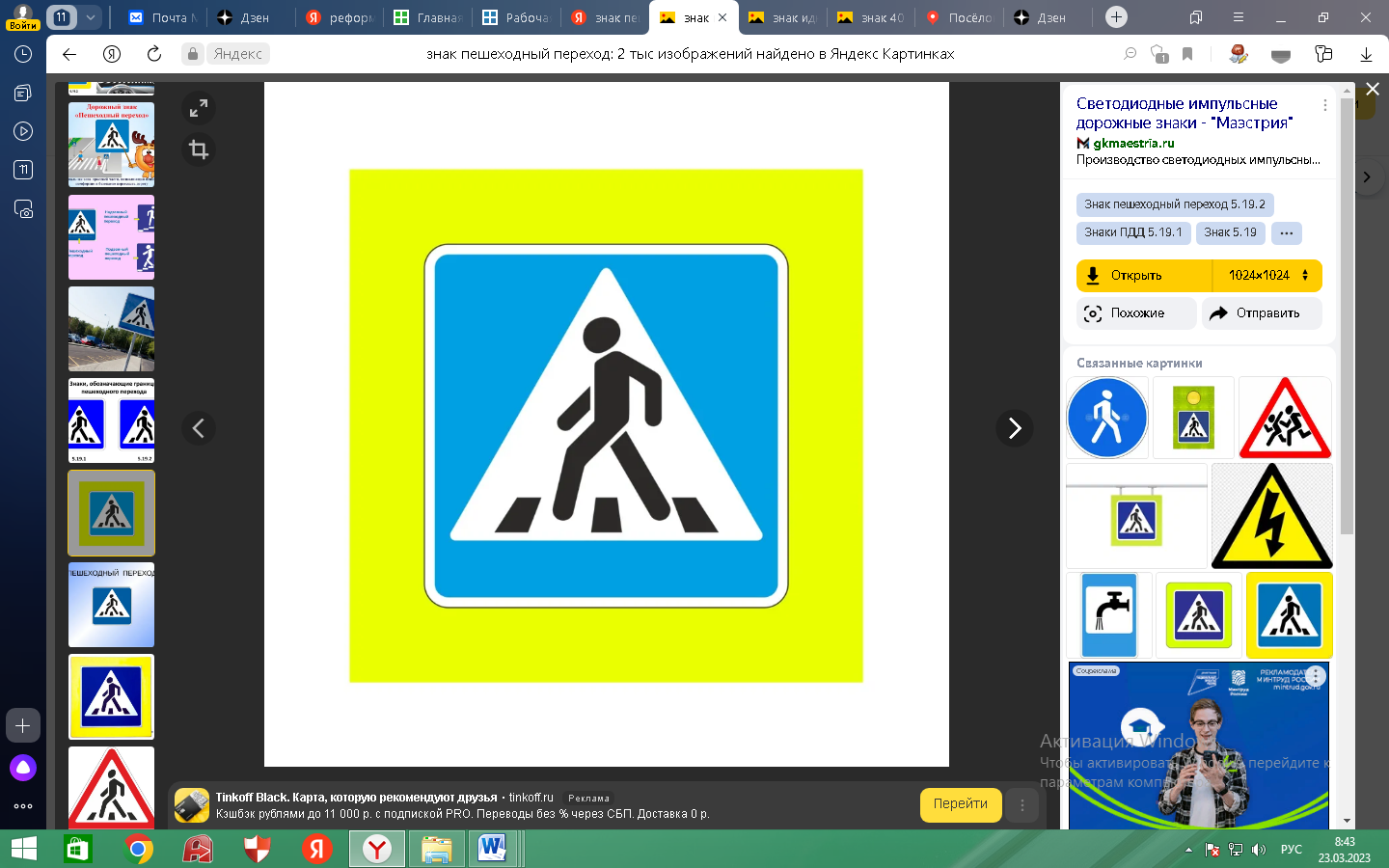 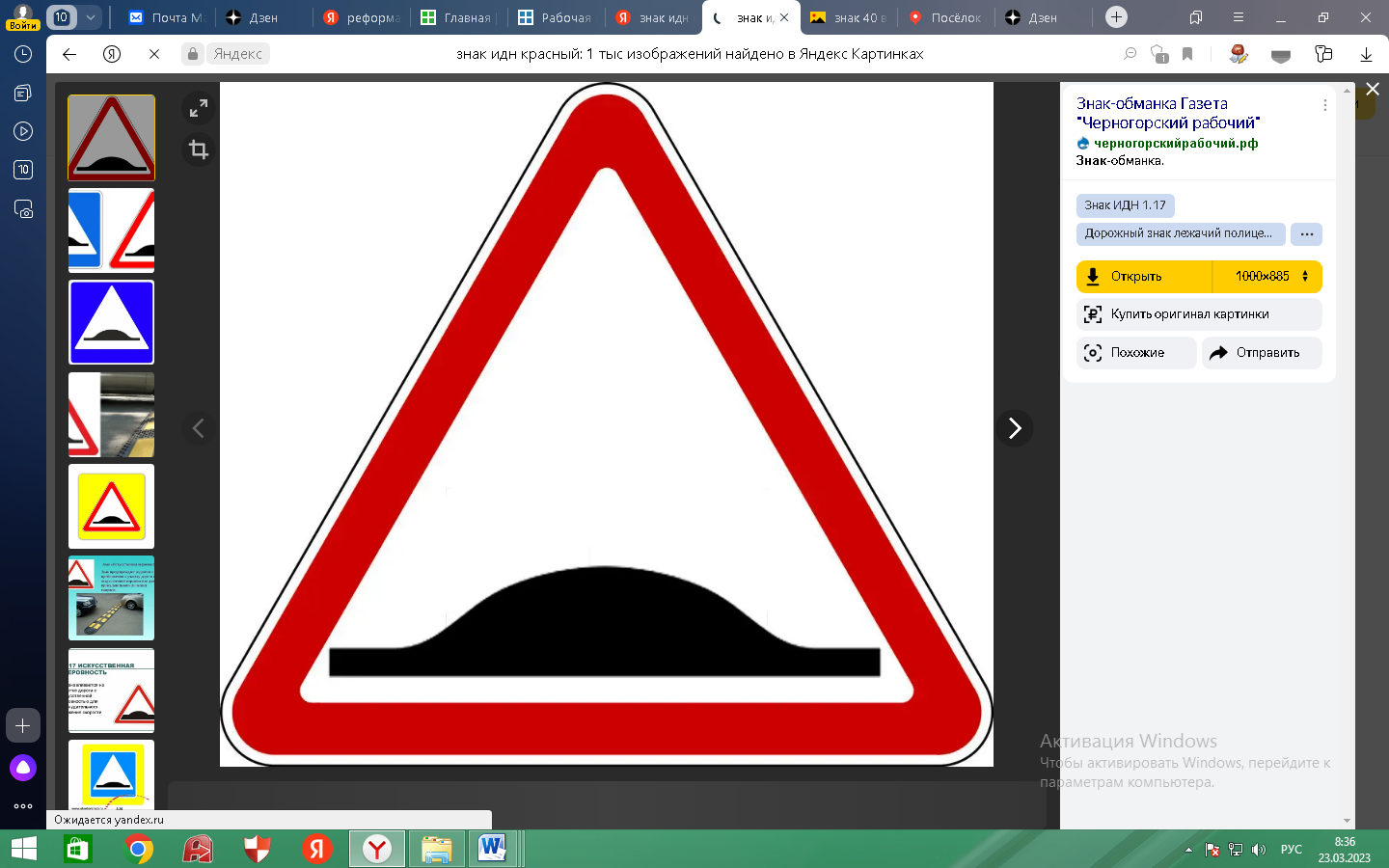 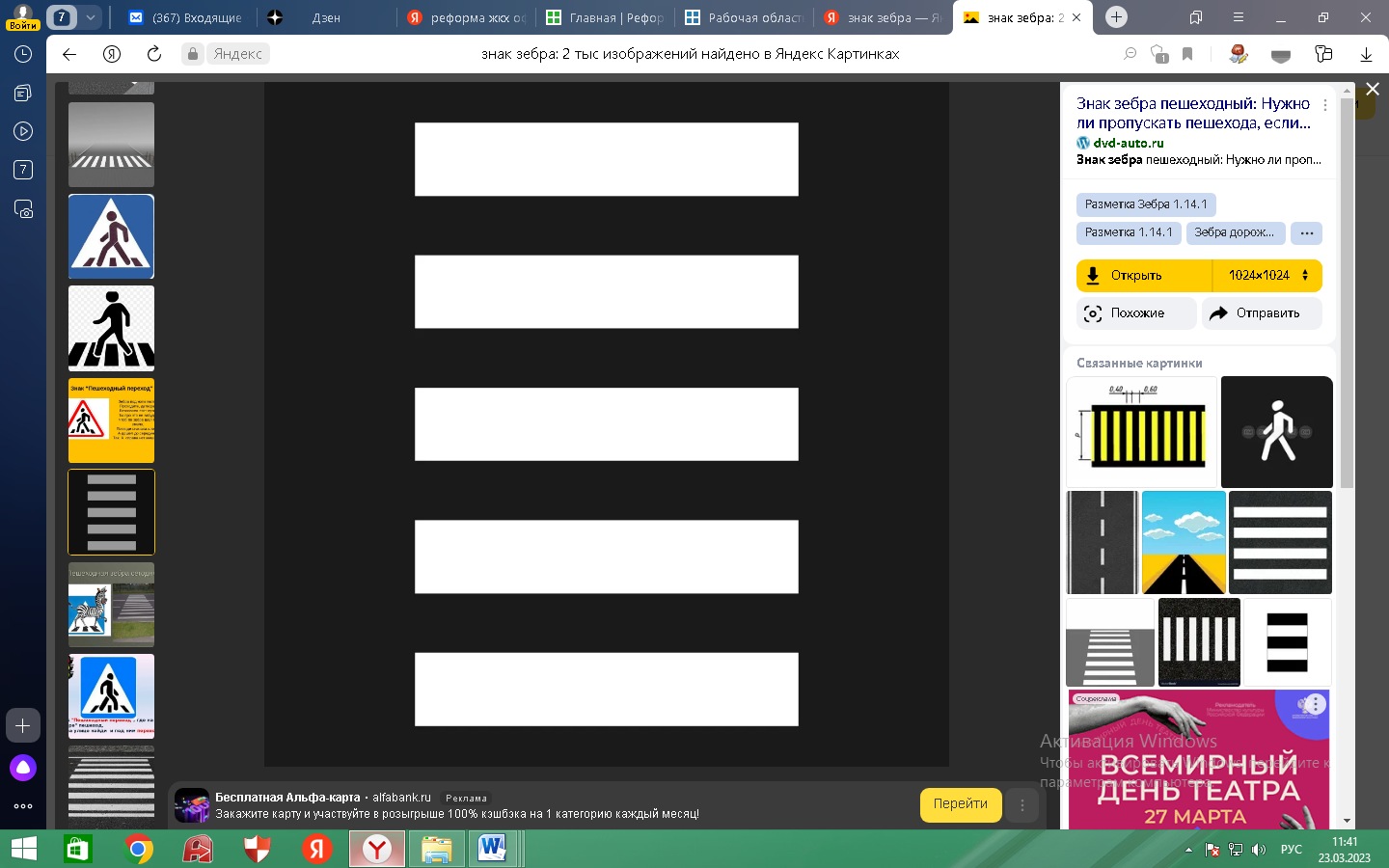 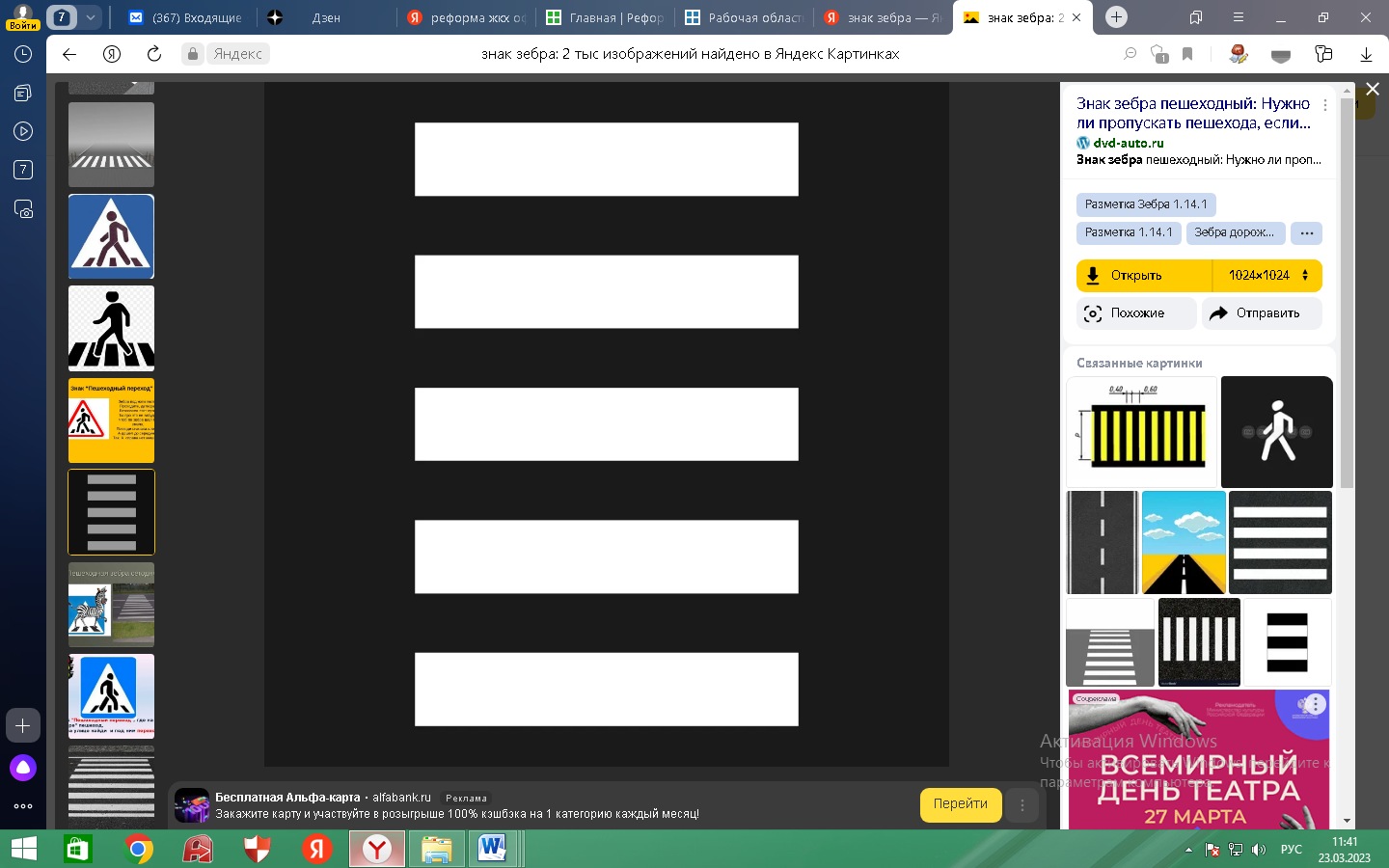 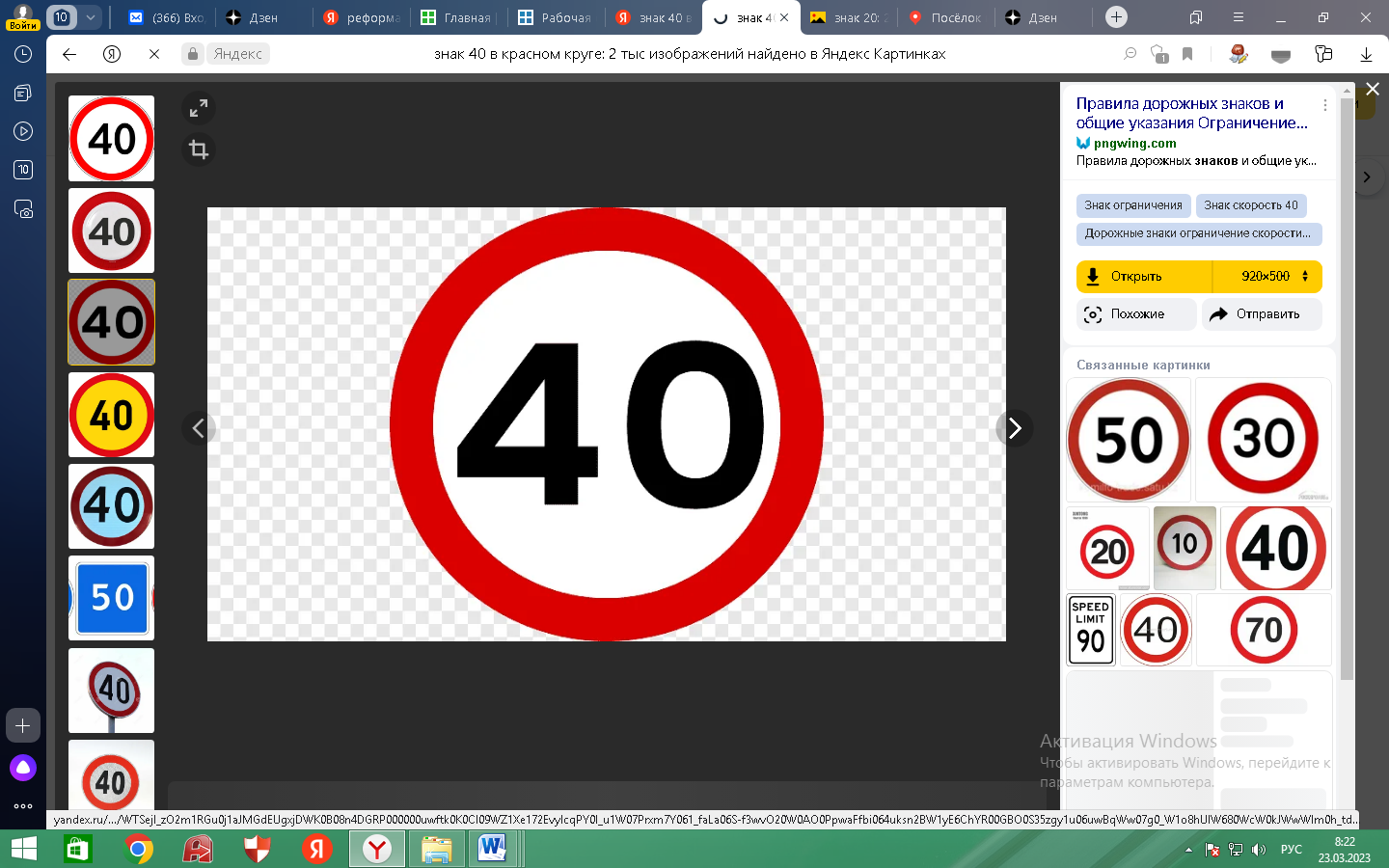 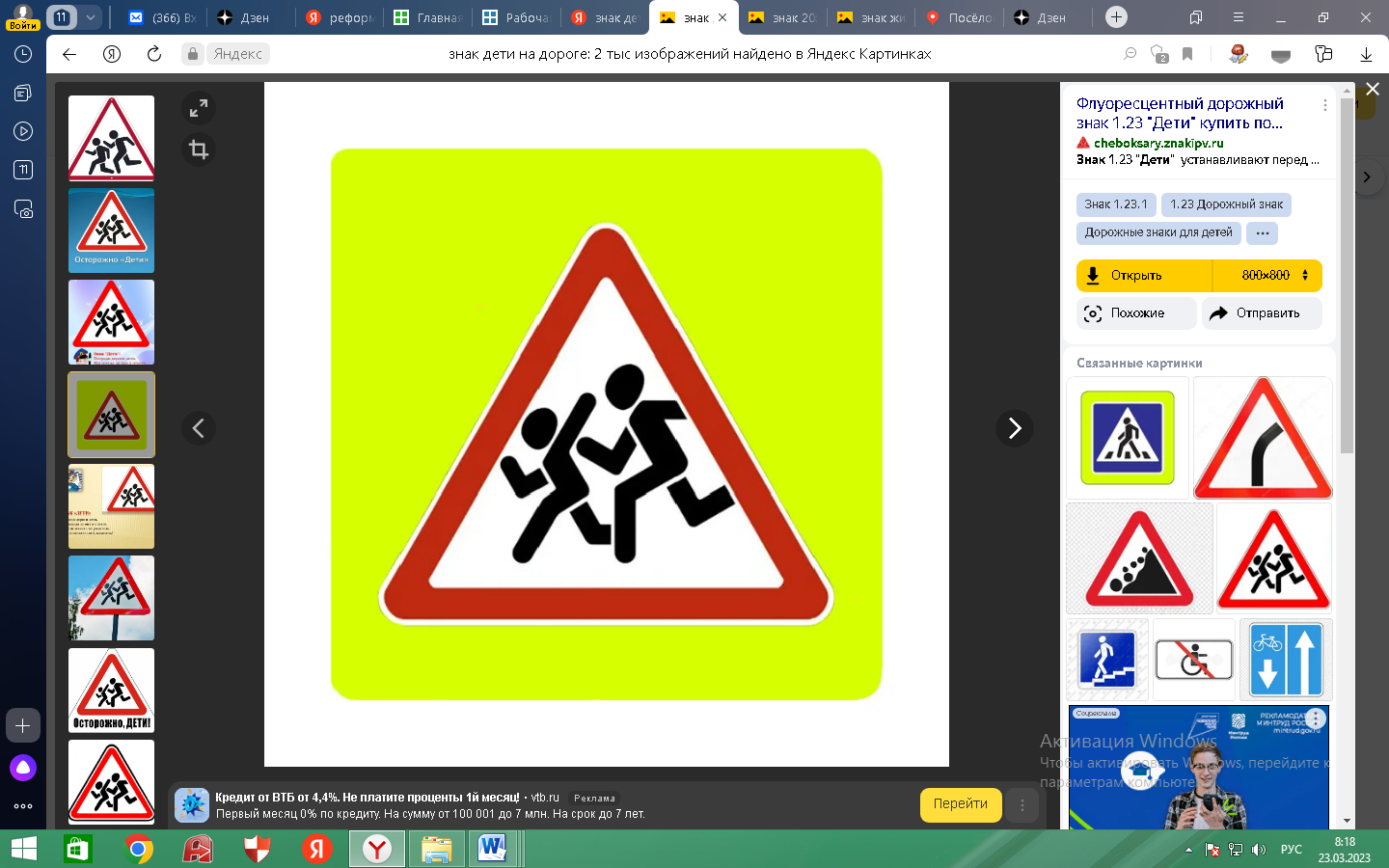 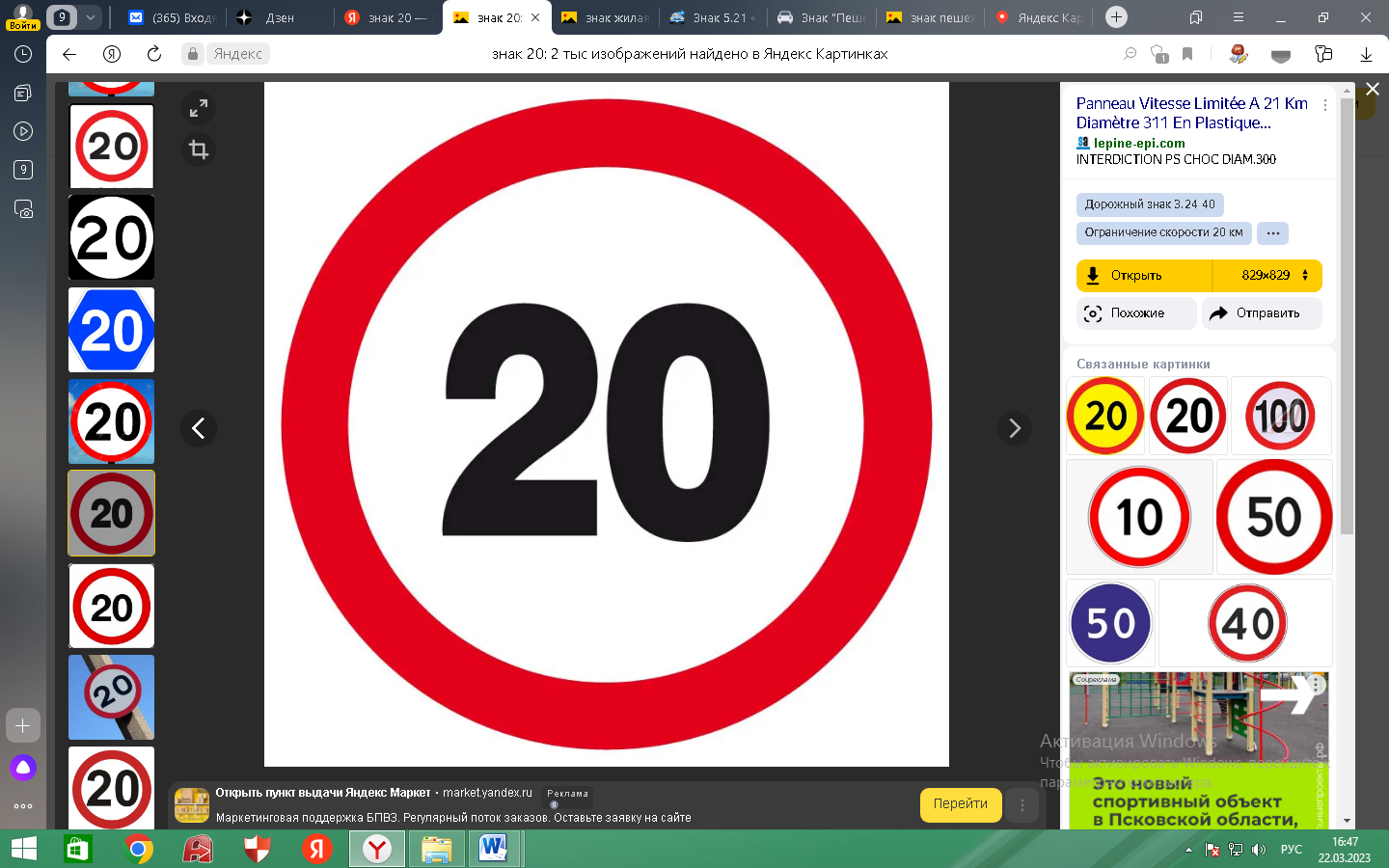 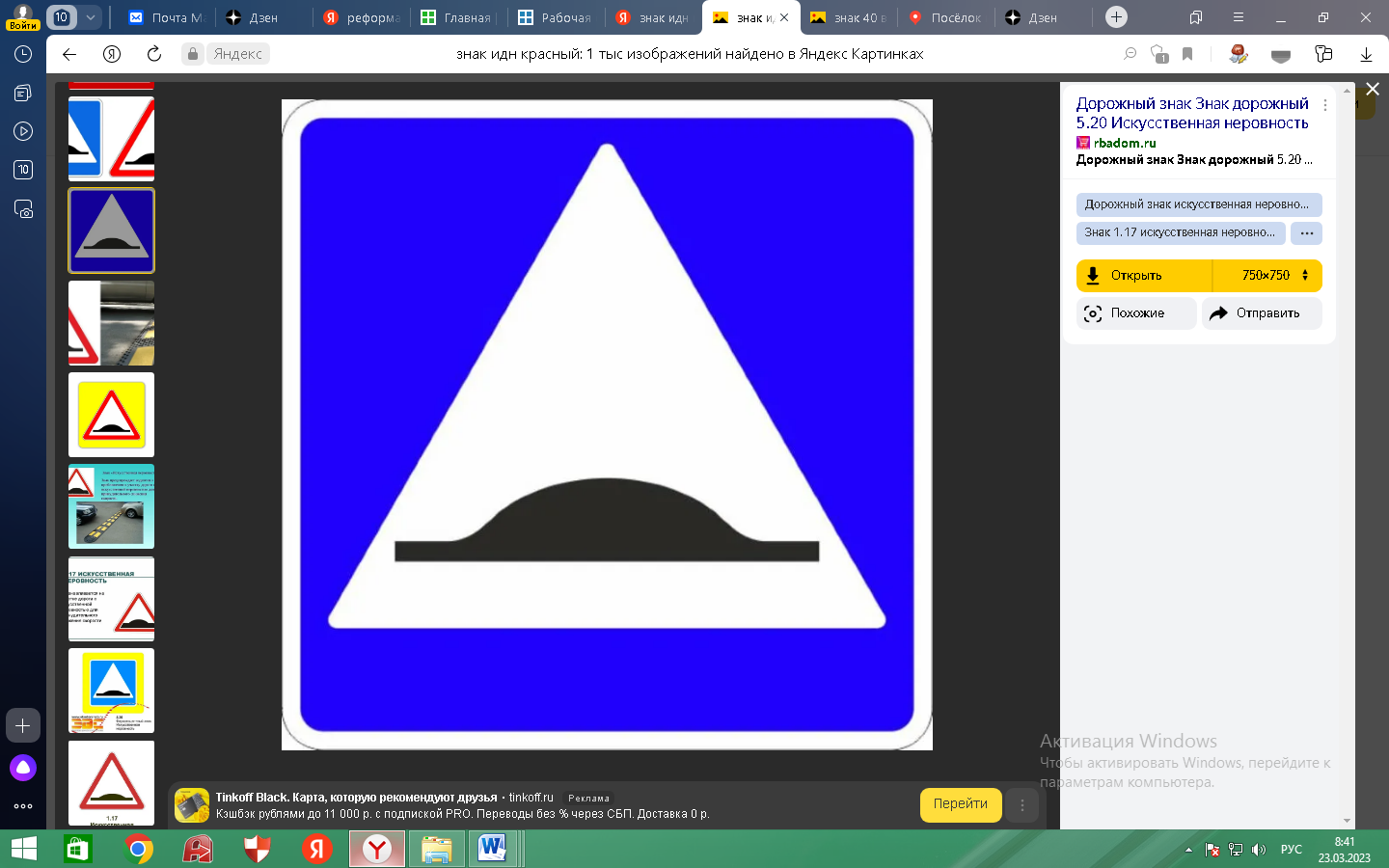 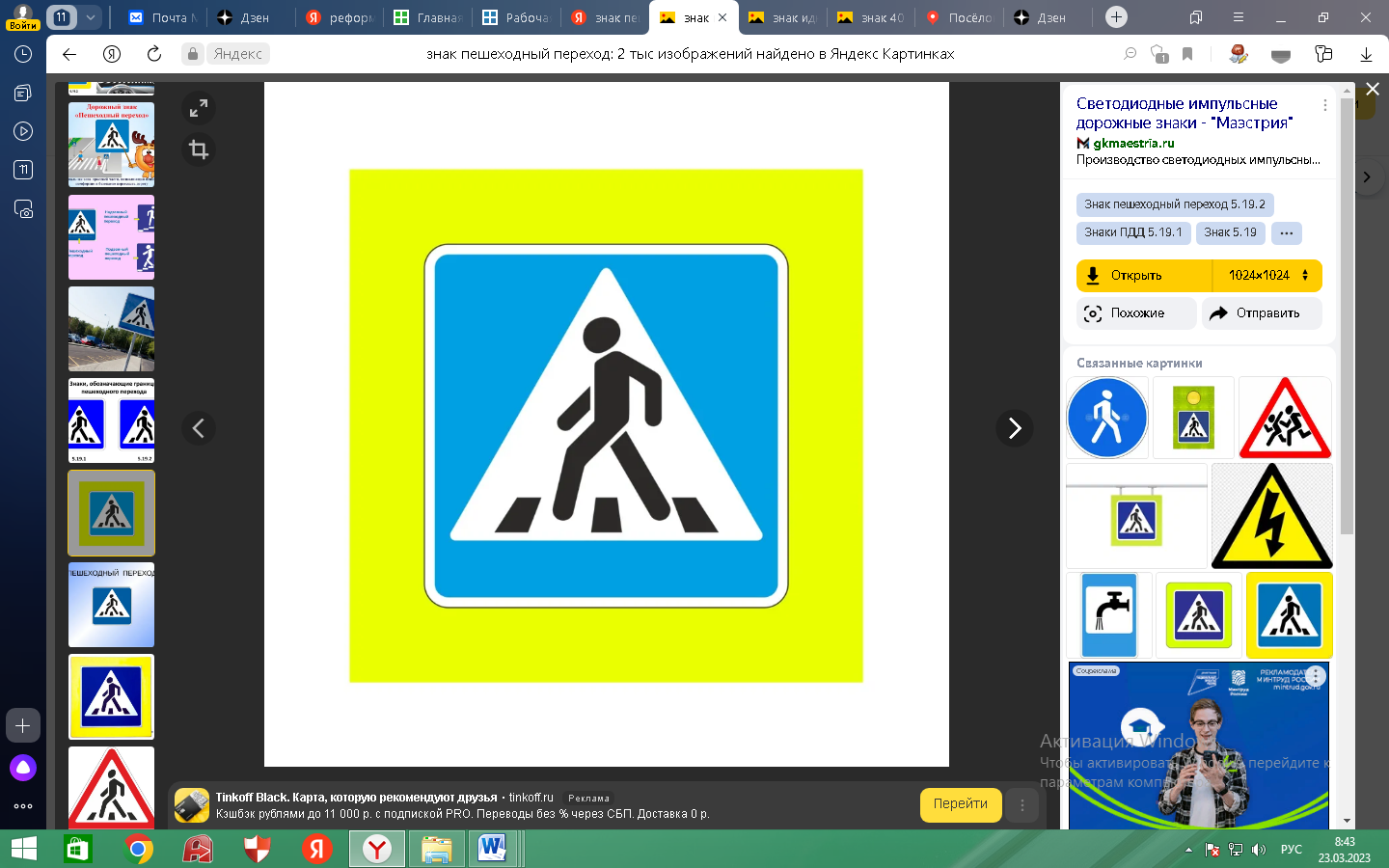 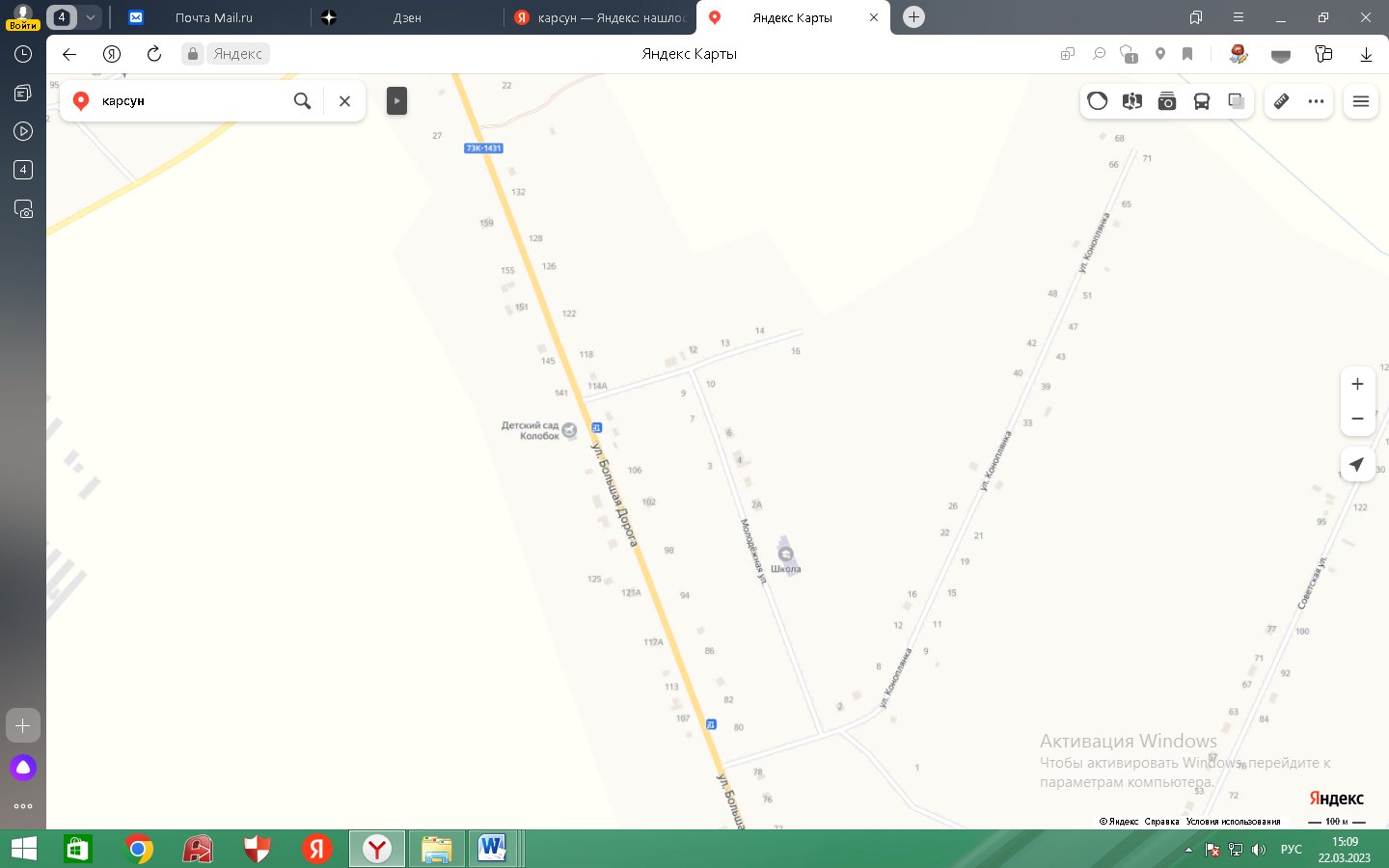 _________________________